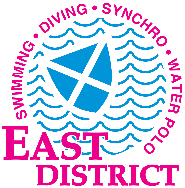 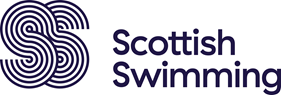 Young Events Co-ordinatorProgramme application form 2019Closing Date 31st January 19Young Events Co-ordinator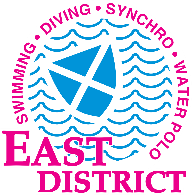 Availability for EventsThe table below outlines the timeline of the programme. The programme will run from February through to April. The table details competitions that have been identified as suitable training and development opportunities. Some of the events are compulsory, others are recommended. Should you not be able to attend one of the compulsory sessions please let Paul know as soon as possible. Please tick in the availability column whether you are able to attend the relevant training/development opportunity.NotesCandidates will be allocated suitable sessions and suitable events to attend based on availability of both candidates and experienced volunteersThere may be more opportunities available and additional meetings to gain further experience, which can be arranged as the programme develops. Please return completed forms with application to Paul Donald (Programme coordinator) no later than the 31st January 2019  p.donald@scottishswimming.com Surname Name:    Surname Name:    Surname Name:    Surname Name:    Surname Name:    Surname Name:    First Name:   First Name:   First Name:   First Name:   First Name:   First Name:   First Name:   First Name:   First Name:   Title:   Title:   Title:   Date of Birth:  Date of Birth:  Date of Birth:  Date of Birth:  Date of Birth:  Date of Birth:  Date of Birth:  SASA No: SASA No: SASA No: SASA No: SASA No: AddressAddressAddressAddressPost Code:  Post Code:  Post Code:  Post Code:  Post Code:  Tel:   Tel:   Tel:   Tel:   Tel:   Tel:   Tel:   Tel:   Tel:   AddressPost Code:  Post Code:  Post Code:  Post Code:  Post Code:  Mobile:  Mobile:  Mobile:  Mobile:  Mobile:  Mobile:  Mobile:  Mobile:  Mobile:  Email:Hoodie size (Adult sizes)Hoodie size (Adult sizes)XSXSSSSSMMMLLLXLClub:Club:SASA District:SASA District:EastEastEastMidlandsMidlandsMidlandsMidlandsNorthNorthNorthNorthWestWestInvolvement in other SS Young Leader programmes:Involvement in other SS Young Leader programmes:Young Leaders SquadYoung Leaders SquadYoung Leaders SquadYoung Events VolunteerYoung Events VolunteerYoung Events VolunteerYoung Events VolunteerYoung Poolside HelperYoung Poolside HelperYoung Poolside HelperYoung Poolside HelperYoung Leaders PanelYoung Leaders PanelInvolvement in other Young Leader programmes:Involvement in other Young Leader programmes:DOEDOEDOEDOEDOESaltireSaltireSaltireSaltireSaltireOther:Other:Other:What makes you an ideal candidate for this programme? (max 150 words)What would you like to achieve being on this programme?(max 150 words)How will attending the programme benefit the district?(Max 150 words)The 2 questions below do not need to be from a swimming situation and can be from your experiences in education, work or otherThe 2 questions below do not need to be from a swimming situation and can be from your experiences in education, work or otherGive an example when you have worked well in a team (Max 150 words)Give an example when you have overcome a challenge(max 150 words)Signature of Candidate:Date of application:EventDateVenueType of eventDetails/CommentsStatusAvailabilityAvailabilityAvailability2EDAG’s Finals 10th Feb 2019RCP, Edinburgh CompetitionMentoring / shadowing eventCompulsory9-5 (TBC)9-5 (TBC)9-5 (TBC)3Planning Meeting EISM20th FebHillend Ski CentreEvent Preparation Meeting and event planningHighly Recommended4Edinburgh  International Swim Meet (EISM)15th- 17th March 2019RCP, EdinburghCompetitionMentoring / shadowing eventCompulsory (minimum of 3 sessions) 15th March15th March15th March4Edinburgh  International Swim Meet (EISM)15th- 17th March 2019RCP, EdinburghCompetitionMentoring / shadowing eventCompulsory (minimum of 3 sessions) Session 1Session 2Session 34Edinburgh  International Swim Meet (EISM)15th- 17th March 2019RCP, EdinburghCompetitionMentoring / shadowing eventCompulsory (minimum of 3 sessions) 4Edinburgh  International Swim Meet (EISM)15th- 17th March 2019RCP, EdinburghCompetitionMentoring / shadowing eventCompulsory (minimum of 3 sessions) 16th March16th March16th March4Edinburgh  International Swim Meet (EISM)15th- 17th March 2019RCP, EdinburghCompetitionMentoring / shadowing eventCompulsory (minimum of 3 sessions) Session 1Session 2Session 34Edinburgh  International Swim Meet (EISM)15th- 17th March 2019RCP, EdinburghCompetitionMentoring / shadowing eventCompulsory (minimum of 3 sessions) 4Edinburgh  International Swim Meet (EISM)15th- 17th March 2019RCP, EdinburghCompetitionMentoring / shadowing eventCompulsory (minimum of 3 sessions) 17th March17th March17th March4Edinburgh  International Swim Meet (EISM)15th- 17th March 2019RCP, EdinburghCompetitionMentoring / shadowing eventCompulsory (minimum of 3 sessions) Session 1Session 2Session 34Edinburgh  International Swim Meet (EISM)15th- 17th March 2019RCP, EdinburghCompetitionMentoring / shadowing eventCompulsory (minimum of 3 sessions) 5ED Open and LCTT27th & 28th AprilRCP, EdinburghCompetitionTaking lead in some areasRecommended27th April27th April27th April5ED Open and LCTT27th & 28th AprilRCP, EdinburghCompetitionTaking lead in some areasRecommendedSession 1Session 2Session 35ED Open and LCTT27th & 28th AprilRCP, EdinburghCompetitionTaking lead in some areasRecommended5ED Open and LCTT27th & 28th AprilRCP, EdinburghCompetitionTaking lead in some areasRecommended28th April28th April28th April5ED Open and LCTT27th & 28th AprilRCP, EdinburghCompetitionTaking lead in some areasRecommendedSession 1Session 2Session 35ED Open and LCTT27th & 28th AprilRCP, EdinburghCompetitionTaking lead in some areasRecommended6Pilot programme De-brief / reviewTBCTBCMeetingFeedbackCompulsory